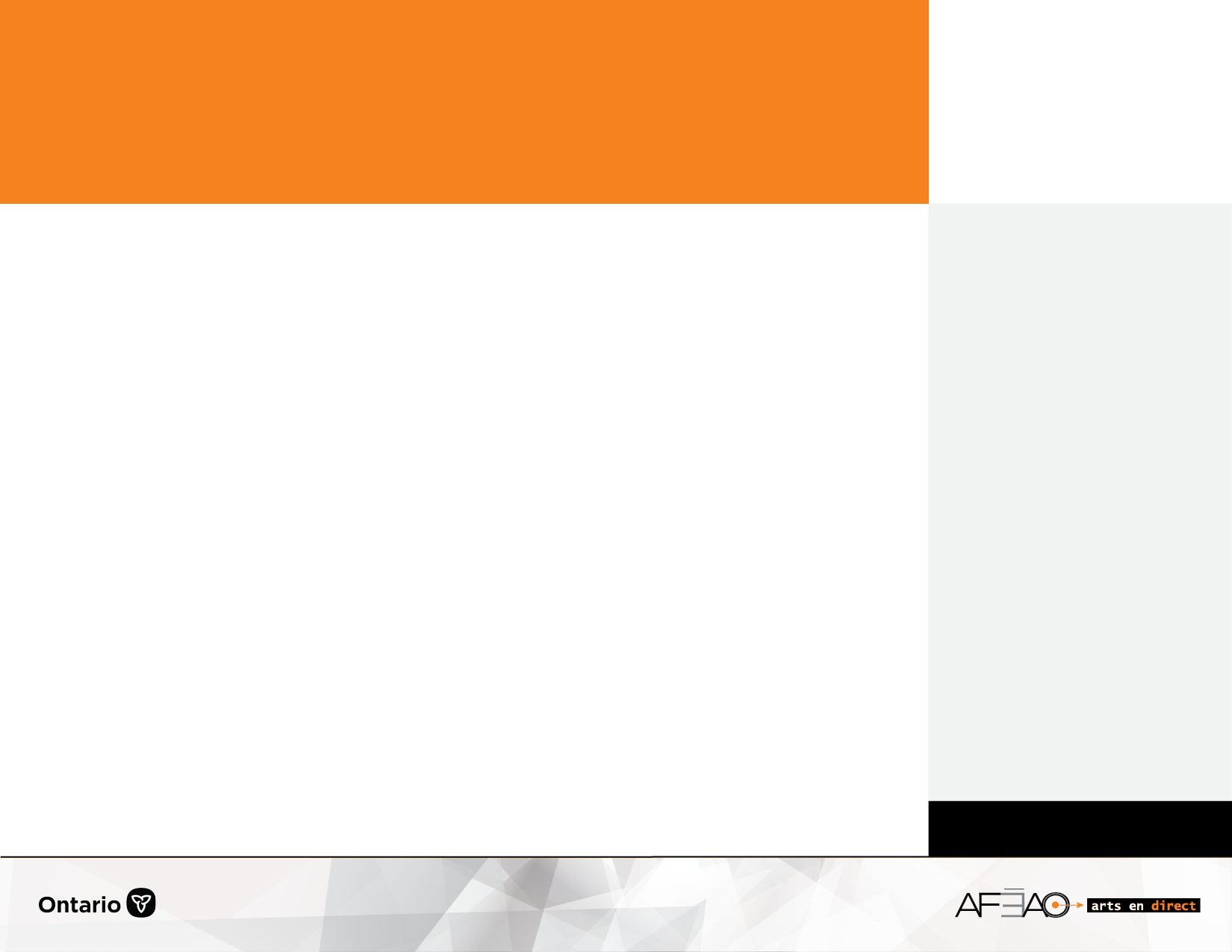 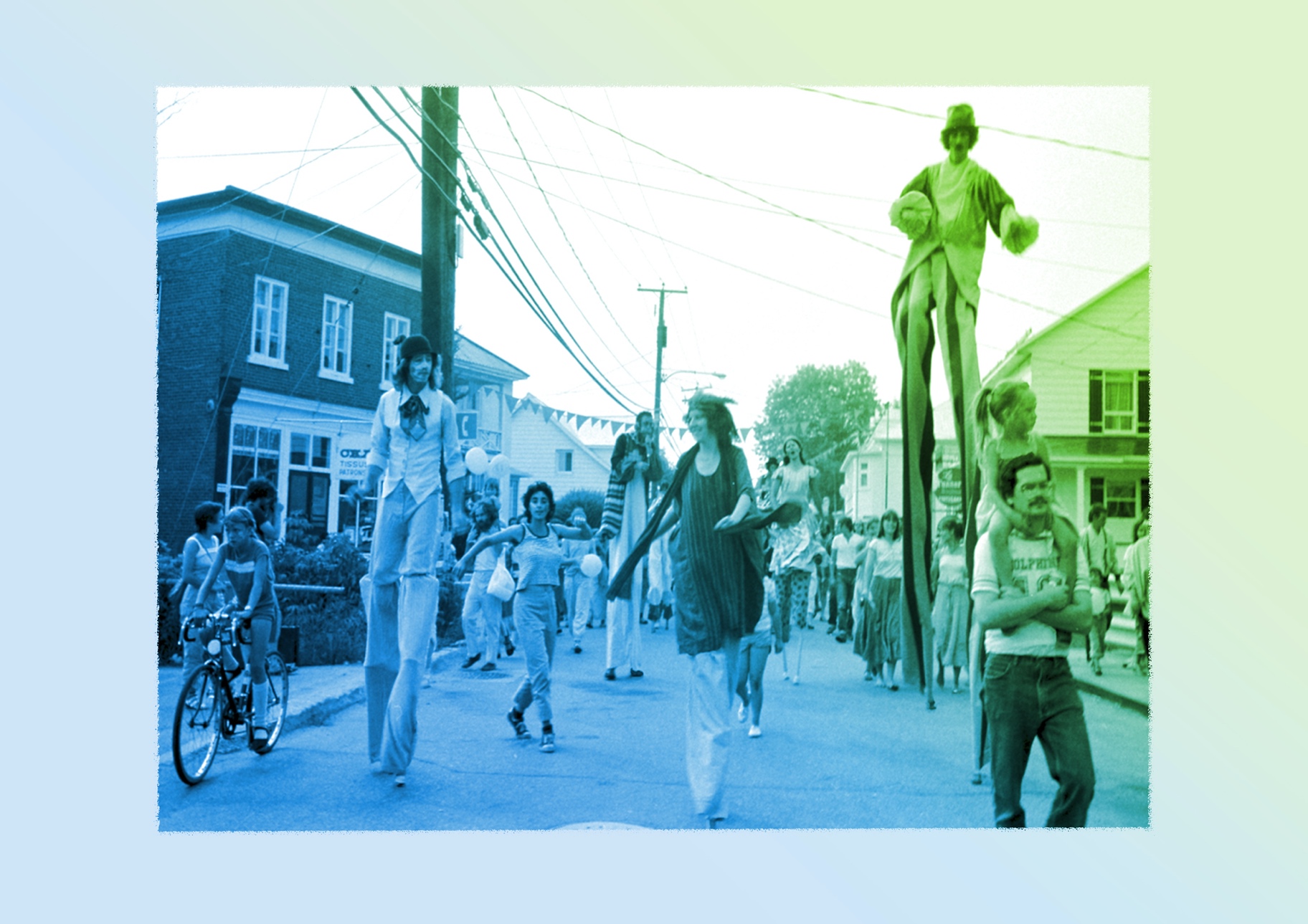 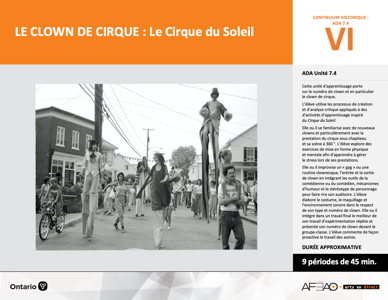 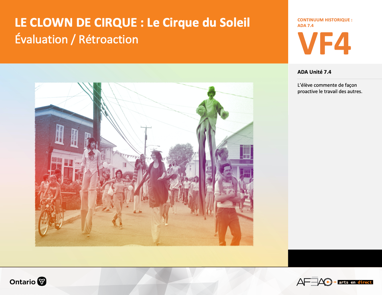 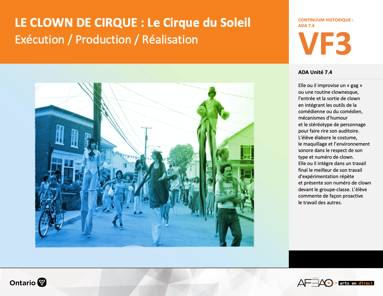 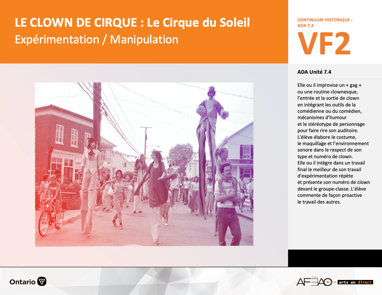 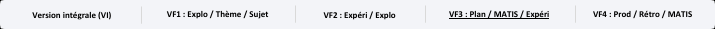 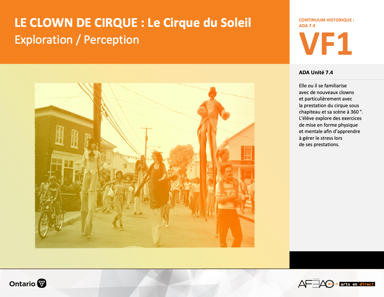 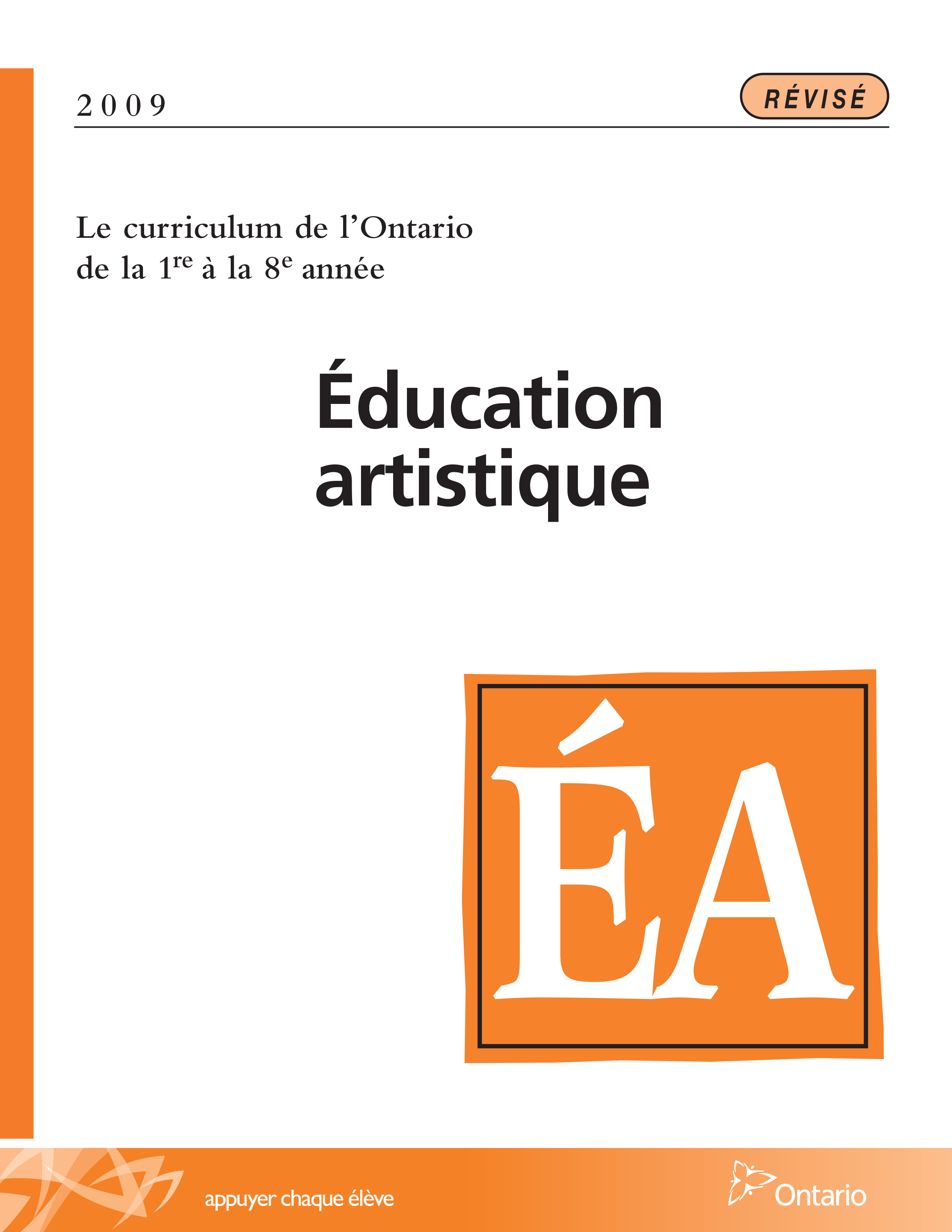 Table des matières Description Liste des attentes et contenusArt dramatique - 7e annéeTableau des fondements théoriques à l’étudeArt dramatique - 7e annéeDéroulementExécution / Production / Réalisation DescriptionCette unité d’apprentissage porte sur le numéro de clown et en particulier le clown de cirque. L’élève utilise les processus de création et d’analyse critique appliqués à des d’activités d’apprentissage inspiré du Cirque du Soleil. Elle, il ou iel se familiarise avec de nouveaux clowns et particulièrement avec la prestation 
du cirque sous chapiteau et sa scène à 360 °. L’élève explore des exercices de mise en forme physique et mentale afin d’apprendre à gérer le stress lors 
de ses prestations. Elle, il ou iel improvise un « gag » ou une routine clownesque, l’entrée et la sortie de clown en intégrant les outils de la comédienne 
ou du comédien, mécanismes d’humour et le stéréotype de personnage pour faire rire son auditoire. L’élève élabore le costume, le maquillage 
et l’environnement sonore dans le respect de son type et numéro de clown. Elle, il ou iel intègre dans un travail final le meilleur de son travail 
d’expérimentation répète et présente son numéro de clown devant le groupe-classe. L’élève commente de façon proactive le travail des autres.Description de chaque étape du déroulement VF (fragmentée) VF1 : Exploration / PerceptionElle, il ou iel se familiarise avec de nouveaux clowns et particulièrement avec la prestation du cirque sous chapiteau et sa scène à 360 °. 
L’élève explore des exercices de mise en forme physique et mentale afin d’apprendre à gérer le stress lors de ses prestations.VF2 : Expérimentation / ManipulationElle, il ou iel improvise un « gag » ou une routine clownesque, l’entrée et la sortie de clown en intégrant les outils de la comédienne ou du comédien, 
mécanismes d’humour et le stéréotype de personnage pour faire rire son auditoire. L’élève élabore le costume, le maquillage et l’environnement sonore 
dans le respect de son type et numéro de clown. Elle, il ou iel intègre dans un travail final le meilleur de son travail d’expérimentation répète et présente 
son numéro de clown devant le groupe-classe. L’élève commente de façon proactive le travail des autres.VF3 : Exécution / Production / RéalisationElle, il ou iel intègre dans un travail final le meilleur de son travail d’expérimentation répète et présente son numéro de clown devant le groupe-classe.VF4 : Évaluation / RétroactionL’élève commente de façon proactive le travail des autres.Liste des attentes et contenus À la fin de la 7e année, l’élève doit pouvoir :ART DRAMATIQUEAttente :A1. réaliser diverses productions dramatiques en appliquant les fondements à l’étude et en suivant le processus de création artistique. A2. communiquer son analyse et son appréciation de diverses productions dramatiques en utilisant les termes justes et le processus d’analyse critique. A3. expliquer la dimension sociale et culturelle de l’art dramatique ainsi que les fondements à l’étude dans diverses productions dramatiques d’hier 
et d’aujourd’hui, provenant d’ici et d’ailleurs. CONTENUS D’APPRENTISSAGEPour satisfaire aux attentes, l’élève doit pouvoir :Production et expression A1.1 recourir au processus de création artistique pour réaliser diverses productions dramatiques. A1.2 rédiger des scénarios pour explorer divers thèmes. A1.3 créer un personnage en tenant compte des caractéristiques du personnage, du lieu, de l’espace et de la situation dramatique.Analyse et appréciationA2.1 recourir au processus d’analyse critique pour analyser et apprécier diverses productions dramatiques.A2.2 analyser, à l’aide des fondements à l’étude, plusieurs formes de représentation en art dramatique. A2.3 exprimer de différentes façons son appréciation de l’art clownesque ou d’autres productions dramatiques, en tant que participante ou participant et spectatrice ou spectateur, en commentant les sentiments et les thèmes présentés dans les productions.Connaissance et compréhensionA3.1 connaître le vocabulaire de la scène.A3.2 comparer plusieurs types de clown de différentes époques et cultures ainsi que leur jeu de scène. Tableau des fondements théoriques à l’étudeART DRAMATIQUE 
FONDEMENTS À L’ÉTUDE 7E ANNÉEDéroulementExécution / Production / RéalisationMatériel, outil, équipement, préparation de l’espace Prévoyez rendre accessible : la liste de vérification aux fins d’évaluation sommative (voir : CLOWNCIR_VF2_Annexe1);la situation clownesque de cirque  (voir : CLOWNCIR_VF2_Annexe2).Prévoyez organiser l’ordre des présentations et qui filmera les présentations.Enseignante / Enseignant Expliquez que les élèves utilisent le meilleur de leur travail d’improvisation quant à : la routine et / ou le « gag »;les choix en lien avec le costume, le maquillage, l’accessoire et l’environnement sonore;l’entrée et la sortie de clown.Précisez que le numéro de clown dure approximativement trois (3) minutes.Représentez la liste de vérification aux fins d’évaluation sommative (voir : CLOWNCIR_VF2_Annexe1).Invitez l’élève à répéter son numéro et à y apporter les derniers ajustements qu’elle, il ou iel juge nécessaires pour faire preuve d’une plus grande personnalisation (créativité) et qualité d’exécution. Recueillez la situation clownesque de cirque (voir : CLOWNCIR_VF2_Annexe2).Prévoyez l’ordre des présentations pour rendre le déroulement de l’ensemble des présentations plus fluide et expliquez (p. ex., : pendant la rétroaction d’un numéro, l’élève suivant se prépare à présenter (p. ex., l’élève met son costume, se maquille exercice d’échauffement; l’élève se prépare mentalement et physiquement).Élève Sélectionne le meilleur de son travail d’exploration et d’expérimentation pour créer la version finale de son « gag » ou de son numéro clownesque 
à partir de ses improvisations et de la liste de vérification.Répète aux fins de mémorisation, d’exactitude des habiletés techniques, de gestion de stress (respiration, concentration, visualisation).Apporte les derniers ajustements à la situation clownesque de cirque (voir : CLOWNCIR_VF2_Annexe2) et remets le document aux fins d’évaluation sommative.DOCUMENTS D’ACCOMPAGNEMENTCLOWNCIR_VF2_Annexe1CLOWNCIR_VF2_Annexe2